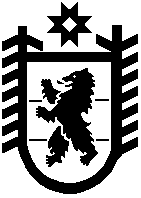 Республика КарелияKarjalan Tazavaldu Администрация Пряжинского национального муниципального районаPriäžän kanzallizen piirin hallindoПОСТАНОВЛЕНИЕ «25» марта 2021 г.                                                                       				№ 148пгт ПряжаPriäžän kyläОб утверждении Положения о порядке установления расходных обязательств Пряжинского национального муниципального района, подлежащих исполнению за счет единой субвенции из бюджета Республики КарелияВ целях установления расходных обязательств, принимаемых на себя Пряжинским национальным муниципальным районом, в соответствии с Бюджетным кодексом Российской Федерации, Федеральным законом от 6 октября 2003 года № 131-ФЗ «Об общих принципах организации местного самоуправления в Российской Федерации», Законом Республики Карелия от 16 июля 2009 года № 1323-ЗРК «Об организации деятельности комиссий по делам несовершеннолетних и защите их прав», Законом Республики Карелия от 21 октября 2011 года № 1537-ЗРК «О некоторых вопросах деятельности органов опеки и попечительства в Республике Карелия», Законом Республики Карелия от 26 декабря 2005 года № 950-ЗРК «О наделении органов местного самоуправления муниципальных районов и городских округов государственными полномочиями Республики Карелия по регулированию цен (тарифов) на отдельные виды продукции, товаров и услуг», с Законом Республики Карелия от 1 ноября 2005 года № 915-ЗРК «О межбюджетных отношениях в Республике Карелия»,  Порядком установления и исполнения расходных обязательств муниципальных образований, подлежащих исполнению за счет субвенций из бюджета Республики Карелия, утвержденным постановлением Правительства Республики Карелия от 18 марта 2008 года № 60-П, Уставом Пряжинского национального муниципального района,Администрация Пряжинского национального муниципального районаП О С Т А Н О В Л Я Е Т:1. Утвердить Положение о порядке установления расходных обязательств Пряжинского национального муниципального района, подлежащих исполнению за счет единой субвенции из бюджета Республики Карелия (прилагается).2. Разместить настоящее постановление на официальном сайте Пряжинского национального муниципального района в сети Интернет.3. Признать утратившими силу постановления администрации Пряжинского национального муниципального района:- от 12.09.2014 № 1551 «Об утверждении Положения о порядке установления расходных обязательств Пряжинского национального муниципального района, подлежащих исполнению за счет субвенции из бюджета Республики Карелия на осуществление переданных государственных полномочий Республики Карелия по созданию комиссий по делам несовершеннолетних и защите их прав и организации деятельности таких комиссий»;- от 29.02.2008 № 134 «Об утверждении порядка расходования средств субвенции на осуществление переданных государственных полномочий по организации и осуществлению деятельности по опеке и попечительству»;- от 15.02.2013 № 128а «О внесении изменений в постановление № 134 от 29.02.2008 «Об утверждении Порядка расходования средств  субвенции на осуществление переданных государственных полномочий по организации и осуществлению деятельности по опеке и попечительству»;- от 24.10.2008 № 828 «Об утверждении Положения об осуществлении переданных государственных полномочий по регулированию цен (тарифов) на отдельные виды продукции, товаров и услуг в Пряжинском муниципальном районе».4. Настоящее постановление распространяется на правоотношения, возникшие с 1 января 2021 года.Глава администрации								О.М. ГаврошСОГЛАСОВАНОЗам. Главы									Е.В. ИлюковичРуководитель ФО								Н.В. МихайловаИ.о. начальника ОПиОР							Е.К. ДобреньковаНачальник ООиСП							И.А. КоманденкоНачальник ОЭРиИО							А.В. НасоноваНачальник ОБУиФ							А.В. ЛукинаПОЛОЖЕНИЕо порядке установления расходных обязательств Пряжинского национального муниципального района, подлежащих исполнению за счет единой субвенции из бюджета Республики Карелия(утверждено постановлением администрации Пряжинского национального муниципального района от «25» марта 2021 года №148)1. Общие положения1.1. Положение о порядке установления расходных обязательств Пряжинского национального муниципального района, подлежащих исполнению за счет единой субвенции из бюджета Республики Карелия (далее по тексту - Положение, Субвенция), разработано в соответствии с Бюджетным кодексом Российской Федерации, Федеральным законом от 06 октября 2003 года № 131-ФЗ «Об общих принципах организации местного самоуправления в Российской Федерации», Законом Республики Карелия от 16 июля 2009 года № 1323-ЗРК «Об организации деятельности комиссий по делам несовершеннолетних и защите их прав», Законом Республики Карелия от 21 октября 2011 года № 1537-ЗРК «О некоторых вопросах деятельности органов опеки и попечительства в Республике Карелия», Законом Республики Карелия от 26 декабря 2005 года № 950-ЗРК «О наделении органов местного самоуправления муниципальных районов и городских округов государственными полномочиями Республики Карелия по регулированию цен (тарифов) на отдельные виды продукции, товаров и услуг», Законом Республики Карелия от 1 ноября 2005 года № 915-ЗРК «О межбюджетных отношениях в Республике Карелия», Порядком установления и исполнения расходных обязательств муниципальных образований, подлежащих исполнению за счет субвенций из бюджета Республики Карелия, утвержденным постановлением Правительства Республики Карелия от 18 марта 2008 года № 60-П, Уставом Пряжинского национального муниципального района.1.2. Настоящее Положение определяет правовые, организационные и финансово-экономические основы осуществления Пряжинским национальным муниципальным районом следующих переданных государственных полномочий Республики Карелия (далее - государственные полномочия Республики Карелия):а) по созданию комиссий по делам несовершеннолетних и защите их прав и организации деятельности таких комиссий;б) по организации и осуществлению деятельности органов опеки и попечительства в Республике Карелия;в) по регулированию цен (тарифов) на отдельные виды продукции, товаров и услуг. 1.3. Настоящим Положением устанавливаются расходные обязательства Пряжинского национального муниципального района, подлежащие исполнению за счет единой субвенции из бюджета Республики Карелия.2. Функции, связанные с осуществлением государственныхполномочий Республики Карелия, подлежащие исполнениюза счет единой субвенции из бюджета Республики Карелия2.1. Функции, связанные с осуществлением государственных полномочий Республики Карелия по созданию комиссий по делам несовершеннолетних и защите их прав и организации деятельности таких комиссий.2.1.1. К функциям, связанным с осуществлением государственных полномочий Республики Карелия по созданию комиссий по делам несовершеннолетних и защите их прав и организации деятельности таких комиссий в рамках установленных расходных обязательств, относятся:2.1.1.1. Осуществление подготовки совместно с определенными федеральным законодательством органами или учреждениями представляемых в суд материалов по вопросам, связанным с содержанием несовершеннолетних в специальных учебно-воспитательных учреждениях закрытого типа, а также по иным вопросам, предусмотренным законодательством Российской Федерации.2.1.1.2. Рассмотрение вопросов, связанных с отчислением несовершеннолетних обучающихся из организаций, осуществляющих образовательную деятельность, в случаях, предусмотренных Федеральным законом от 29 декабря 2012 года № 273-ФЗ «Об образовании в Российской Федерации», и иные вопросы, связанные с их обучением.2.1.1.3. Согласование при наличии согласия родителей (законных представителей) несовершеннолетнего обучающегося и органа местного самоуправления, осуществляющего управление в сфере образования, оставления несовершеннолетним, достигшим возраста 15 лет, общеобразовательной организации до получения основного общего образования. Принятие совместно с родителями (законными представителями) несовершеннолетнего, достигшего возраста 15 лет и оставившего общеобразовательную организацию до получения основного общего образования, и органом местного самоуправления, осуществляющим управление в сфере образования, не позднее чем в месячный срок меры по продолжению освоения несовершеннолетним образовательной программы основного общего образования в иной форме обучения и с согласия несовершеннолетнего, его родителей (законных представителей) по трудоустройству такого несовершеннолетнего.2.1.1.4. Обеспечение оказания помощи в бытовом устройстве несовершеннолетних, освобожденных из учреждений уголовно-исполнительной системы либо вернувшихся из специальных учебно-воспитательных учреждений, содействие в определении форм устройства других несовершеннолетних, нуждающихся в помощи государства, оказание помощи по трудоустройству несовершеннолетних (с их согласия), а также осуществление иных функций по социальной реабилитации несовершеннолетних, которые предусмотрены законодательством Российской Федерации и законодательством Республики Карелия.2.1.1.5. Применение мер воздействия в отношении несовершеннолетних, их родителей (законных представителей) в случаях и порядке, которые предусмотрены законодательством Российской Федерации и законодательством Республики Карелия.2.1.1.6. Принятие постановлений на основании заключения психолого-медико-педагогической комиссии о направлении несовершеннолетних в возрасте от 8 до 18 лет, нуждающихся в специальном педагогическом подходе, в специальные учебно-воспитательные учреждения открытого типа с согласия родителей (законных представителей), а также самих несовершеннолетних в случае достижения ими возраста 14 лет.2.1.1.7. Принятие постановлений об отчислении несовершеннолетних из специальных учебно-воспитательных учреждений открытого типа.2.1.1.8. Подготовка и направление в органы государственной власти Республики Карелия и органы местного самоуправления отчетов о работе по профилактике безнадзорности и правонарушений несовершеннолетних на территории соответствующего муниципального образования.2.1.1.9. Рассмотрение информации (материалов) о фактах совершения несовершеннолетними, не подлежащими уголовной ответственности в связи с недостижением возраста наступления уголовной ответственности, общественно опасных деяний и принятие решения о применении к ним мер воздействия или о ходатайстве перед судом об их помещении в специальные учебно-воспитательные учреждения закрытого типа, а также рассмотрение ходатайств, просьб, жалоб и других обращений несовершеннолетних или их родителей (законных представителей), относящихся к установленной сфере деятельности комиссий.2.1.1.10. Рассмотрение дел об административных правонарушениях, совершенных несовершеннолетними, их родителями (законными представителями) либо иными лицами, отнесенных Кодексом Российской Федерации об административных правонарушениях и Законом Республики Карелия от 15 мая 2008 года № 1191-ЗРК «Об административных правонарушениях» к компетенции комиссий.2.1.1.11. Обращение в суд по вопросам возмещения вреда, причиненного здоровью несовершеннолетнего, его имуществу, и (или) морального вреда в порядке, установленном законодательством Российской Федерации.2.1.1.12. Принятие постановлений о согласовании представлений администраций специальных учебно-воспитательных учреждений закрытого типа в суд по месту нахождения указанных учреждений по вопросам:а) продления срока пребывания несовершеннолетнего в специальном учебно-воспитательном учреждении закрытого типа;б) прекращения пребывания несовершеннолетнего в специальном учебно-воспитательном учреждении закрытого типа до истечения установленного судом срока;в) перевода несовершеннолетнего в другое специальное учебно-воспитательное учреждение закрытого типа;г) восстановления срока пребывания несовершеннолетнего в специальном учебно-воспитательном учреждении закрытого типа.2.1.1.13. Согласование совместно с Государственной инспекцией труда в Республике Карелия на расторжение трудового договора с работниками в возрасте до 18 лет по инициативе работодателя (за исключением случаев ликвидации организации или прекращения деятельности индивидуального предпринимателя).2.1.1.14. Участие в разработке проектов нормативных правовых актов по вопросам защиты прав и законных интересов несовершеннолетних.2.1.1.15. Взаимодействие с Уполномоченным по правам ребенка в Республике Карелия и другими институтами гражданского общества по вопросам профилактики безнадзорности и правонарушений несовершеннолетних и защиты их прав.2.1.1.16. Осуществление иных полномочий, установленных законодательством Российской Федерации и законодательством Республики Карелия.2.1.1.17. Наряду с проведением индивидуальной профилактической работы право принимать решения в отношении несовершеннолетних, указанных в подпунктах 2, 4, 6, 8 пункта 1 статьи 5 Федерального закона от 24 июня 1999 года № 120-ФЗ «Об основах системы профилактики безнадзорности и правонарушений несовершеннолетних», родителей или иных законных представителей несовершеннолетних в случаях совершения ими в присутствии несовершеннолетнего противоправных и (или) антиобщественных действий, оказывающих отрицательное влияние на поведение несовершеннолетнего, о проведении разъяснительной работы по вопросу о недопустимости совершения действий, ставших основанием для применения меры воздействия, и правовых последствиях их совершения.2.1.2. Функции администрации Пряжинского национального муниципального района по созданию комиссий по делам несовершеннолетних и защите их прав и организации деятельности таких комиссий выполняются отделом образования и социальной политики администрации Пряжинского национального муниципального района.2.1.3. Потребителями услуг, предоставляемых в рамках выполнения функций, связанных с осуществлением государственных полномочий Республики Карелия по созданию комиссий по делам несовершеннолетних и защите их прав и организации деятельности таких комиссий, являются:а) несовершеннолетние, проживающие на территории Пряжинского национального муниципального района;б) родители (законные представители) несовершеннолетних, проживающих на территории Пряжинского национального муниципального района.2.2. Функции, связанные с осуществлением государственных полномочий Республики Карелия по организации и осуществлению деятельности органов опеки и попечительства.2.2.1. К функциям, связанным с осуществлением государственных полномочий в отношении несовершеннолетних граждан в рамках, установленных расходных обязательств, относятся:2.2.1.1. Организация систематического выявления и учета детей-сирот и детей, оставшихся без попечения родителей, нуждающихся в государственной защите.2.2.1.2. Обеспечение устройства детей, оставшихся без попечения родителей, а также сохранности их имущества.2.2.1.3. Немедленное изъятие детей из семьи в случае угрозы их жизни и здоровью.2.2.1.4. Проведение обследования жилищно-бытовых условий и условий воспитания и содержания детей, оставшихся без попечения родителей и нуждающихся в государственной защите, и лиц, желающих стать опекунами (попечителями), усыновителями, приемными родителями, и подготовка заключений о признании их кандидатами в усыновители, опекуны (попечители), приемные родители.2.2.1.5. Осуществление подготовки документов и устройство детей-сирот и детей, оставшихся без попечения родителей, и несовершеннолетних, не имеющих надлежащих условий для воспитания в семье, под опеку (попечительство) граждан, в приемную семью, на усыновление, а при отсутствии такой возможности - в соответствующее воспитательное, лечебное учреждение или учреждение социальной защиты или другое аналогичное учреждение.2.2.1.6. Осуществление контроля за условиями жизни подопечных.2.2.1.7. Осуществление контроля в соответствии с действующим законодательством за условиями жизни, воспитанием и образованием детей-сирот и детей, оставшихся без попечения родителей, находящихся в образовательном учреждении, лечебном учреждении, учреждении социальной защиты или другом аналогичном учреждении.2.2.1.8. Оказание помощи опекунам (попечителям), приемным родителям в воспитании и организации отдыха, лечения, трудоустройства и социальной защиты подопечных.2.2.1.9. Подготовка заключений в суд об обоснованности и соответствии усыновления (удочерения) интересам ребенка, отмене усыновления (удочерения).2.2.1.10. Подготовка документов для рассмотрения в суде дел о лишении родительских прав, ограничении родительских прав.2.2.1.11. Подготовка проектов постановлений администрации Пряжинского национального муниципального района об установлении опеки (попечительства) над несовершеннолетними, а также об освобождении (отстранении) опекунов (попечителей) от выполнения ими обязанностей опекунов (попечителей).2.2.1.12. Подготовка проектов распорядительных документов о разрешении либо отказе на отчуждение имущества ребенка, обмен, продажу жилого помещения, в котором проживает несовершеннолетний, совершение сделок, не влекущих нарушений прав и законных интересов несовершеннолетних.2.2.1.13. Подготовка проектов распорядительных документов о присвоении или изменении фамилии, имени несовершеннолетним в случаях, предусмотренных законодательством Российской Федерации.2.2.1.14. Рассмотрение заявлений, предложений, жалоб по вопросам социально-правовой защиты подопечных и принятие по ним необходимых мер.2.2.1.15. Ведение в установленном порядке документации, касающейся соблюдения прав несовершеннолетних.2.2.1.16. Ведение реестра подопечных, журнала первичного учета детей-сирот и детей, оставшихся без попечения родителей, а также ведение реестра лиц, желающих принять на воспитание в семью ребенка, оставшегося без попечения родителей, в порядке, установленном Правительством Республики Карелия, проходящих подготовку по программе подготовки лиц, желающих принять на воспитание в семью ребенка, оставшегося без попечения родителей.2.2.1.17. Ведение реестра граждан, находящихся под опекой и попечительством, а также лиц, желающих принять на воспитание в семью ребенка, оставшегося без попечения родителей, в порядке, установленном Правительством Республики Карелия, проходящих подготовку по программе подготовки лиц, желающих принять на воспитание в семью ребенка, оставшегося без попечения родителей.2.2.1.18. Выдача опекунам (попечителям) разрешений на получение пенсий подопечных.2.2.1.19. Выдача опекунам (попечителям) и родителям несовершеннолетних разрешений на распоряжение вкладом подопечных.2.2.1.20. Иные функции, предусмотренные действующим законодательством в рамках осуществления государственных полномочий.2.2.2. К функциям, связанным с осуществлением государственных полномочий в отношении недееспособных и не полностью дееспособных категорий граждан в рамках, установленных настоящим Положением, относятся:2.2.2.1. Выявление лиц, нуждающихся в опеке и попечительстве.2.2.2.2. Учет лиц, нуждающихся в установлении над ними опеки и попечительства.2.2.2.3. Оказание необходимой помощи до установления опеки, попечительства, попечительства в форме патронажа лицам, признанным судом недееспособными, а также совершеннолетним дееспособным гражданам, которые по состоянию здоровья не могут самостоятельно осуществлять свои права и обязанности.2.2.2.4. Принятие мер по установлению опеки или попечительства, помещению граждан в соответствии с законом в лечебные учреждения, стационарные учреждения социального обслуживания, назначению помощника дееспособным гражданам, которые по состоянию здоровья не могут самостоятельно осуществлять и защищать свои права и исполнять обязанности.2.2.2.5. Осуществление подбора лиц, способных к исполнению обязанностей опекуна, попечителя.2.2.2.6. Подготовка документов, необходимых для назначения опекуна, попечителя, а также об освобождении или отстранении опекуна, попечителя от выполнения возложенных на него обязанностей.2.2.2.7. Подготовка проектов постановлений администрации Пряжинского национального муниципального района о назначении опекуна, попечителя, а также об освобождении или отстранении опекуна, попечителя от выполнения возложенных на него обязанностей.2.2.2.8. Осуществление надзора за деятельностью опекунов и попечителей.2.2.2.9. Оказание содействия опекуну в определении подопечного в государственное стационарное учреждение социального обслуживания психоневрологического профиля.2.2.2.10. Участие в судебных заседаниях в качестве истца или заинтересованного лица по гражданским делам о признании гражданина недееспособным или ограниченно дееспособным, о признании гражданина дееспособным, об отмене ограничения дееспособности гражданина в случае, если основания, в силу которых гражданин был признан недееспособным или ограничен в дееспособности, отпали, и другим делам, связанным с защитой прав и охраняемых законом интересов подопечных.2.2.2.11. Рассмотрение предложений, заявлений, жалоб граждан по вопросам опеки, попечительства, попечительства в форме патронажа и принятие по ним мер.2.2.2.12. Осуществление подбора кандидатур и подготовка документов для назначения доверительного управляющего над имуществом граждан, признанных судом недееспособными, в случае необходимости постоянного управления недвижимым и ценным движимым имуществом подопечного и безвестно отсутствующих граждан.2.2.2.13. Организация работы по заключению договоров доверительного управления имуществом и передаче имущества подопечного и безвестно отсутствующего гражданина доверительному управляющему.2.2.2.14. Осуществление контроля за выполнением управляющим условий договора доверительного управления имуществом.2.2.2.15. Принятие мер по защите имущественных прав подопечных.2.2.2.16. Проверка условий жизни подопечных.2.2.2.17. Выдача опекунам разрешений на получение пенсий подопечных.2.2.2.18. Выдача опекунам разрешений на совершение сделок с имуществом подопечных.2.2.2.19. Иные функции, предусмотренные действующим законодательством в рамках осуществления государственных полномочий.2.2.3. Функции по организации и осуществлению деятельности органов опеки и попечительства в администрации Пряжинского национального муниципального района выполняет отдел образования и социальной политики администрации Пряжинского национального муниципального района.2.2.4. Потребителями услуг, предоставляемых в рамках выполнения функций, связанных с осуществлением государственных полномочий Республики Карелия по организации и осуществлению деятельности органов опеки и попечительства, являются:2.2.4.1. Несовершеннолетние граждане:а) все несовершеннолетние граждане, проживающие на территории Пряжинского национального муниципального района;б) дети-сироты;в) дети, оставшиеся без попечения родителей.2.2.4.2. Недееспособные и не полностью дееспособные граждане:а) совершеннолетние граждане, признанные судом недееспособными;б) совершеннолетние граждане, ограниченные судом в дееспособности;в) совершеннолетние дееспособные граждане, которые по состоянию здоровья не могут самостоятельно осуществлять и защищать свои права и исполнять обязанности;г) совершеннолетние дееспособные граждане, в отношении которых ведется производство о применении принудительной меры медицинского характера в порядке, предусмотренном федеральным законодательством;д) совершеннолетние граждане, признанные безвестно отсутствующими в судебном порядке, и отсутствующие совершеннолетние граждане до истечения года со дня получения сведений о месте их пребывания, имущество которых при необходимости постоянного управления им передается на основании решения суда лицу, которое определяется органом опеки и попечительства и действует на основании договора о доверительном управлении, заключаемого с этим органом.2.3. Функции, связанные с осуществлением государственных полномочий Республики Карелия по регулированию цен (тарифов) на отдельные виды продукции, товаров и услуг.2.3.1. К функциям, связанным с осуществлением администрацией Пряжинского национального муниципального района государственных полномочий Республики Карелия по регулированию цен (тарифов) на отдельные виды продукции, товаров и услуг, относится выполнение мероприятий, связанных с регулированием цен (тарифов) на следующую продукцию производственно-технического назначения, товары народного потребления и услуги:2.3.1.1. Регулярные перевозки пассажиров и багажа автомобильным транспортом и городским наземным электрическим транспортом по муниципальным маршрутам регулярных перевозок.2.3.1.2. Топливо твердое, топливо печное бытовое и керосин, реализуемые гражданам, управляющим организациям, товариществам собственников жилья, жилищным, жилищно-строительным или иным специализированным потребительским кооперативам, созданным в целях удовлетворения потребностей граждан в жилье.2.3.1.3. Продукция (товары), реализуемая на предприятиях общественного питания при общеобразовательных школах, профтехучилищах, средних специальных и высших учебных заведениях.2.3.2. Выполнение перечисленных в пунктах 2.3.1.1-2.3.1.3 функций по регулированию цен (тарифов) на отдельные виды продукции, товаров и услуг осуществляется отделом экономического развития и имущественных отношений администрации Пряжинского национального муниципального района.3. Исполнение расходных обязательств3.1. Органом, организующим исполнение расходных обязательств Пряжинского национального муниципального района, подлежащих исполнению за счет единой субвенции из бюджета Республики Карелия является администрация Пряжинского национального муниципального района.3.2. В качестве финансового норматива на осуществление государственных полномочий Республики Карелия используется норматив и соответствующие коэффициенты, применяемые Министерством финансов Республики Карелия при расчете Пряжинскому национальному муниципальному району объема Субвенции.3.3. Средства Субвенции, перечисленные из бюджета Республики Карелия бюджету Пряжинского национального муниципального района, зачисляются на единый счет бюджета Пряжинского национального муниципального района и отражаются в составе доходов бюджета Пряжинского национального муниципального района в соответствии с классификацией доходов бюджетов Российской Федерации.3.4. Расходование средств Субвенции осуществляется администрацией Пряжинского национального муниципального района в пределах установленных Пряжинскому национальному муниципальному району Министерством финансов Республики Карелия предельных объемов финансирования, посредством представления документов в Управление Федерального казначейства по Республике Карелия.3.5. Направления расходования средств Субвенции:а) заработная плата;б) прочие выплаты;в) начисления на выплаты по оплате труда;г) услуги связи;д) транспортные услуги;е) работы, услуги по содержанию имущества;ж) прочие работы, услуги;з) социальное обеспечение;и) прочие расходы;к) увеличение стоимости основных средств;л) увеличение стоимости материальных запасов.3.6. Функции по ведению бухгалтерского учета и бухгалтерской отчетности в рамках осуществления государственных полномочий Республики Карелия осуществляются отделом финансов и бухгалтерского учета администрации Пряжинского национального муниципального района. Отдел финансов и бухгалтерского учета администрации Пряжинского национального муниципального района осуществляет обособленный учет имущества, приобретаемого в муниципальную собственность за счет средств Субвенции.3.7. Ответственность.3.7.1. Ответственность за выполнение функций, установленных в пункте 2.1 настоящего Положения, возложена на отдел образования и социальной политики администрации Пряжинского национального муниципального района, за целевое расходование средств Субвенции – на отдел финансов и бухгалтерского учета администрации Пряжинского национального муниципального района.3.7.2. Ответственность за выполнение функций, установленных в пункте 2.2 настоящего Положения, возложена на отдел образования и социальной политики администрации Пряжинского национального муниципального района, за целевое расходование средств Субвенции – на отдел финансов и бухгалтерского учета администрации Пряжинского национального муниципального района.3.7.3. Ответственность за выполнение функций, установленных в пункте 2.3 настоящего Положения, возложена на отдел экономического развития и имущественных отношений администрации Пряжинского национального муниципального района, за целевое расходование средств Субвенции - на отдел финансов и бухгалтерского учета администрации Пряжинского национального муниципального района.3.8. В случае превышения нормативов, используемых в методике расчета Субвенции, финансовое обеспечение дополнительных расходов, необходимых для полного исполнения расходных обязательств осуществляется за счет собственных доходов и источников финансирования дефицита бюджета Пряжинского национального муниципального района.4. Отчетность4.1. Отчет о расходовании Субвенции по форме согласно приложению 4 к Закону Республики Карелия от 1 ноября 2005 года №915-ЗРК «О межбюджетных отношениях в Республике Карелия», представляется:- отделом финансов и бухгалтерского учета администрации Пряжинского национального муниципального района ежемесячно до 10-го числа месяца, следующего за месяцем предоставления Субвенции, ежегодно в срок не позднее 20 января года, следующего за отчетным финансовым годом, в Финансовый орган Пряжинского национального муниципального района;- финансовым органом Пряжинского национального муниципального района ежемесячно в срок до 15 числа месяца, следующего за месяцем предоставления Субвенции, ежегодно в срок не позднее 25 января года, следующего за отчетным финансовым годом, в Министерство финансов Республики Карелия, Министерство образования Республики Карелия, Министерство социальной защиты Республики Карелия, Государственный комитет Республики Карелия по ценам и тарифам.4.2. Информация об объемах расходов бюджета муниципального района на соответствующий финансовый год и плановый период по форме согласно приложению 5 к Закону Республики Карелия от 1 ноября 2005 года №915-ЗРК «О межбюджетных отношениях в Республике Карелия», предоставляется:- отделом финансов и бухгалтерского учета администрации Пряжинского национального муниципального района в срок не позднее 20 декабря текущего года, в Министерство финансов Республики Карелия, Министерство образования Республики Карелия, Министерство социальной защиты Республики Карелия, Государственный комитет Республики Карелия по ценам и тарифам.4.3. Отчет, содержащий сведения о фактически достигнутых значениях целевых показателей муниципального района по форме согласно приложению 6 к Закону Республики Карелия от 1 ноября 2005 года №915-ЗРК «О межбюджетных отношениях в Республике Карелия», предоставляется:- по созданию комиссий по делам несовершеннолетних и защите их прав и организации деятельности таких комиссий отделом образования и социальной политики администрации Пряжинского национального муниципального района ежеквартально в срок не позднее 10 числа месяца, следующего за отчетным кварталом, ежегодно в срок не позднее 25 января года, следующего за годом предоставления Субвенции, в отдел финансов и бухгалтерского учета администрации Пряжинского национального муниципального района; - по организации и осуществлению деятельности органов опеки и попечительства в Республике Карелия отделом образования и социальной политики администрации Пряжинского национального муниципального района ежеквартально в срок не позднее 10 числа месяца, следующего за отчетным кварталом, ежегодно в срок не позднее 25 января года, следующего за годом предоставления Субвенции, в отдел финансов и бухгалтерского учета администрации Пряжинского национального муниципального района;- по регулированию цен (тарифов) на отдельные виды продукции, товаров и услуг отделом экономического развития и имущественных отношений администрации Пряжинского национального муниципального района ежеквартально в срок не позднее 10 числа месяца, следующего за отчетным кварталом, ежегодно в срок не позднее 25 января года, следующего за годом предоставления Субвенции, в отдел финансов и бухгалтерского учета администрации Пряжинского национального муниципального района;- отделом финансов и бухгалтерского учета администрации Пряжинского национального муниципального района ежеквартально в срок не позднее 15 числа месяца, следующего за отчетным кварталом, ежегодно в срок не позднее 1 февраля года, следующего за годом предоставления Субвенции, в Министерство финансов Республики Карелия, Министерство образования Республики Карелия, Министерство социальной защиты Республики Карелия, Государственный комитет Республики Карелия по ценам и тарифам.4.4. Отчет о выполнении заданий по осуществлению государственных полномочий по форме согласно приложению к Соглашению о порядке взаимодействия по вопросам осуществления государственных полномочий, выполнения целевых прогнозных показателей и заданий по осуществлению государственных полномочий Республики Карелия, полноты и качества осуществления государственных полномочий Республики Карелия на исполнение которых предусмотрены субвенции, формирующие единую субвенцию, предоставляется:- по созданию комиссий по делам несовершеннолетних и защите их прав и организации деятельности таких комиссий отделом образования и социальной политики администрации Пряжинского национального муниципального района ежеквартально в срок не позднее 15 числа месяца, следующего за отчетным кварталом, ежегодно в срок не позднее 1 февраля года, следующего за годом предоставления Субвенции, в Министерство финансов Республики Карелия,  Министерство образования Республики Карелия;- по организации и осуществлению деятельности органов опеки и попечительства в Республике Карелия отделом образования и социальной политики администрации Пряжинского национального муниципального района ежеквартально в срок не позднее 15 числа месяца, следующего за отчетным кварталом, ежегодно в срок не позднее 1 февраля года, следующего за годом предоставления Субвенции, в Министерство финансов Республики Карелия,  Министерство социальной защиты Республики Карелия;- по регулированию цен (тарифов) на отдельные виды продукции, товаров и услуг отделом экономического развития и имущественных отношений администрации Пряжинского национального муниципального района ежеквартально в срок не позднее 15 числа месяца, следующего за отчетным кварталом, ежегодно в срок не позднее 1 февраля года, следующего за годом предоставления Субвенции, в Министерство финансов Республики Карелия, Государственный комитет Республики Карелия по ценам и тарифам;4.5. По запросам органов исполнительной власти Республики Карелия отделами администрации Пряжинского национального муниципального района по компетенции осуществляется подготовка и предоставление иной информации и документов, связанных с осуществлением государственных полномочий Республики Карелия в установленные сроки.